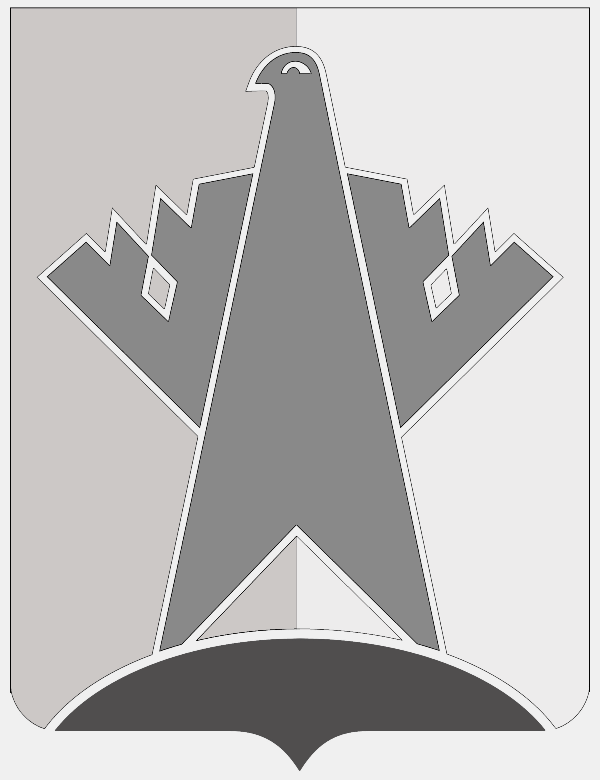 АДМИНИСТРАЦИЯ СУРГУТСКОГО РАЙОНАХАНТЫ-МАНСИЙСКОГО АВТОНОМНОГО ОКРУГА - ЮГРЫПОСТАНОВЛЕНИЕ«11» июня 2020 года                                                                                                             № 2416-нпа              г. СургутО внесение изменений в постановление администрации Сургутского района от 05.06.2017 № 1688-нпаВ соответствии со статьёй 78 Бюджетного кодекса Российской Федерации, постановлением Правительства Российской Федерации от 06.09.2016 № 887                           «Об общих требованиях к нормативным правовым актам, муниципальным правовым актам, регулирующим предоставление субсидии юридическим лицам                     за исключением субсидии государственным (муниципальным) учреждениям), индивидуальным предпринимателям, а также физическим лицам - производителям товаров, работ, услуг», приказом Региональной службы по тарифам Ханты-Мансийского автономного округа – Югры от 06.12.2018 № 79-нп «Об установлении тарифов в сфере холодного водоснабжения и водоотведения для организаций, осуществляющих холодное водоснабжение и водоотведение», постановлениями администрации Сургутского района от 28.01.2020 № 255-нпа «О применении тарифов для расчёта размера платы граждан за коммунальные                                             услуги по Сургутскому району», от 23.12.2019 № 5151 «Об утверждении муниципальной программы "Совершенствование жилищно-коммунального хозяйства в Сургутском районе"», во исполнение распоряжения администрации Сургутского района от 02.03.2020 № 114-р «Об утверждении плана подготовки правовых актов», на основании распоряжения администрации Сургутского района от 31.05.2018 № 369-р «О наделении полномочиями и признании утратившими силу распоряжений администрации Сургутского района»:1. Внести в приложение к постановлению администрации Сургутского района от 05.06.2017 № 1688-нпа «Об утверждении Порядка предоставления субсидии в целях возмещения недополученных доходов организациям, предоставляющим населению услуги водоснабжения и водоотведения по тарифам, не обеспечивающим возмещение издержек и признании утратившими силу постановлений администрации Сургутского района» (в редакции постановления администрации Сургутского района от 21.12.2017 № 4618-нпа, с изменениями                           от 04.07.2018 № 2699-нпа, от 25.04.2019 № 1567-нпа, от 19.06.2019 № 2355-нпа,                  от 04.10.2019 № 4001-нпа) следующие изменения:1.1. Пункт 3 главы 1 изложить в следующей редакции:«3. Целью предоставления субсидии является возмещение недополученных доходов организациям, предоставляющим населению услуги водоснабжения              и водоотведения по тарифам, не обеспечивающим возмещение издержек в рамках реализации основного мероприятия «Организация процесса финансовой поддержки ресурсоснабжающих и теплосетевых организаций с учётом                                       не превышения уровня платы граждан за коммунальные услуги» подпрограммы «Поддержка финансово-экономической стабильности ресурсоснабжающих                                 и теплосетевых организаций и соблюдение уровня роста платы граждан                                                   за коммунальные услуги» муниципальной программы "Совершенствование жилищно-коммунального хозяйства в Сургутском районе"».1.2. Пункт 4.4. главы 1 изложить в следующей редакции:«4.4. Услуги водоснабжения и водоотведения - услуги холодного, горячего водоснабжения и водоотведения населению на территории Сургутского района (городских поселений Белый Яр, Барсово, сельских поселений Солнечный, Тундрино, Угут, Лямина, Локосово, Русскинская, Ульт-Ягун, Сытомино, межселенной территории Сургутского района д. Юган)».1.3. Пункт 4.5. главы 1 изложить в следующей редакции:«4.5. Под тарифом, не обеспечивающим возмещение издержек за услуги  водоснабжения и водоотведения, предоставляемые населению на территории Сургутского района (городских поселений Белый Яр, Барсово, сельских                      поселений Солнечный, Тундрино, Угут, Лямина, Локосово, Русскинская,                        Ульт-Ягун, Сытомино, межселенной территории Сургутского района д. Юган)                      в соответствующем месяце принимается тариф на водоснабжение и водоотведение для исчисления размера платы для населения Сургутского района, утверждаемый ежегодно постановлением администрации Сургутского района о пересмотре размера платы граждан за коммунальные услуги по Сургутскому району».1.4. Пункт 10.4. главы 2 изложить в следующей редакции:«10.4. Получатели субсидии - юридические лица не должны находиться                                в процессе реорганизации, ликвидации, в отношении их не введена процедура банкротства, деятельность получателя субсидии не приостановлена в порядке, предусмотренном законодательством Российской Федерации, а получатель субсидии - индивидуальные предприниматели не должны прекратить деятельность в качестве индивидуального предпринимателя».1.5. Пункт 23 главы 2 изложить в следующей редакции:«23. Договор о предоставлении субсидии, дополнительное соглашение                                 к договору, в том числе дополнительное соглашение о расторжении договора                       (при необходимости) заключается на текущий финансовый год в пределах установленных лимитов бюджетных обязательств в соответствии с типовой формой, установленной департаментом финансов администрации Сургутского района.Договор о предоставлении субсидии должен быть подписан получателем субсидии лично».1.6. Пункт 24 главы 2 дополнить подпунктом 24.2. следующего содержания:«24.2. Значения показателей, необходимых для достижения результатов предоставления субсидии устанавливаются в договорах о предоставлении субсидии».1.7. Пункт 26 главы 2 дополнить подпунктом 26.6. следующего содержания:«26.6. Результатом предоставления субсидии является не превышение предельных (максимальных) индексов изменения размера вносимой гражданами платы за коммунальные услуги в муниципальном образовании Сургутский район. Показателем необходимым для достижения результатов является отсутствие случаев превышения предельных (максимальных) индексов изменения размера вносимой гражданами платы за коммунальные услуги в муниципальном образовании Сургутский район, выявленных при проведении мониторинга                        МУП «РКЦ ЖКХ МО Сургутский район».1.8. Главу 3 изложить в следующей редакции:«Глава 3. Требования к отчётности28.1. Департамент и органы муниципального финансового контроля осуществляют проверки соблюдения получателем субсидии условий, целей                               и порядка её предоставления.28.2. Получатель субсидии в порядке и сроке, указанным в приложении 2                               к настоящему Порядку, направляет в Департамент отчёт о достижении показателей, необходимых для достижения результата предоставления субсидии результативности по форме, установленной приложением 1 к настоящему Порядку. Сроки и формы предоставления получателем субсидии дополнительной отчётности департамент вправе установить в договоре о предоставлении субсидии».1.9. Наименование главы 4 изложить в следующей редакции:«Глава 4. Требования об осуществлении контроля за соблюдением условий, целей и порядка предоставления субсидии и ответственности за их нарушение».1.10. Подпункт 29.1. пункта 29 главы 4 изложить в следующей редакции:«29.1. Порядок и сроки возврата субсидии (части субсидии) в бюджет Сургутского района.Субсидия (часть субсидии) подлежит возврату получателем субсидии                             в бюджет Сургутского района в случаях:- нарушения порядка, целей и условий предоставления субсидии;- наличия недостоверной информации в документах, установленных          пунктом 11 настоящего Порядка;- недостижения показателей, необходимых для достижения результатов предоставления субсидии, установленного подпунктом 26.6. настоящего Порядка (в случае установления таковых в договоре)».2. Приложение к постановлению дополнить приложениями 1, 2 к Порядку согласно приложениям 1, 2 к настоящему постановлению.3. Обнародовать настоящее постановление и разместить на официальном сайте муниципального образования Сургутский район.4. Настоящее постановление вступает в силу после его обнародования.Заместитель главы Сургутского района                                         М.Э. НигматуллинПриложение 1 к постановлениюадминистрации Сургутского районаот «11» июня 2020 года № 2416-нпа«Приложение 1 к ПорядкуОтчёто достижении показателей, необходимых для достижения результата предоставления субсидии по состоянию на «___» _____________ 20__ года(с начала года нарастающим итогом)          Приложение 2 к постановлению          администрации Сургутского района          от «11» июня 2020 года № 2416-нпа                                                                                             «Приложение 2 к ПорядкуПорядок и сроки представления получателем субсидии отчётностио достижении показателей, необходимых для достижения результата  использования субсидии получателем субсидии1. Получатель субсидии предоставляет в Департамент отчёт о достижении показателей, необходимых для достижения результата предоставления субсидии (далее - отчёт) на бумажном носителе с одновременным представлением копии в электронном виде по форме, согласно приложению 1 к Порядку.2. Получатель субсидии предоставляет в Департамент отчёт не позднее 
15 рабочих дней со дня перечисления денежных средств на расчётный счёт получателя субсидии.3. Отчёт подписывается получателем субсидии и скрепляется печатью получателя субсидии (при наличии).4. В отчёте указываются фамилия, имя, отчество (при наличии), должность и телефон исполнителя, а также дата подписания отчёта.5. На поступившем в Департамент отчёте от получателя субсидии проставляется штамп с указанием даты его приёма.6.	Датой представления отчёта в Департамент является дата, указанная 
на штампе Департамента.7. Отчёт, поступивший с нарушением сроков, указанных в пункте 2, признаётся поступившим с нарушением срока.8. Департамент в течение 15 рабочих дней со дня представления отчёта осуществляет его проверку на предмет соответствия установленным настоящим Порядком положениям и письменно уведомляет получателя субсидии                                       о возвращении отчёта на доработку в случае несоответствия представленного получателем субсидии отчёта установленным настоящим Порядком положениям.9. В письме о возврате отчёта указываются конкретные положения настоящего Порядка, которые были нарушены при составлении и представлении получателем субсидии отчёта.10. Повторное представление исправленного отчёта осуществляется получателем субсидии не позднее 7 рабочих дней со дня получения                                          от Департамента письма о возврате, указанного в пункте 9.                                                                                                                            ».№ п/п Наименование мероприятия Наимено-вание показателя, необходи-мого для достижения результата   Единицы измерения Плановое значение показателя,  необходимого для достижения результата Фактическое значение показателя, необходимого для достижения результатаПроцент выполнения планаПричина откло-нения123456781 23Руководитель организации ___________________ __________________________________________(уполномоченное лицо) (должность) (подпись)  (расшифровка подписи)Исполнитель _______________________________ _________________________________________                   (должность)  (Ф.И.О.)  (телефон)«___» ____________ 20__ г.М.П. (при наличии)                                                                        ».